                                             İLÇE PROTOKOL OTURMA DÜZENİ                                              İLÇE PROTOKOL AYAKTA DÜZENİÇAY İLÇESİ PROTOKOL LİSTESİÇAY İLÇESİ PROTOKOL LİSTESİÇAY İLÇESİ PROTOKOL LİSTESİGÜNCELLEME TARİHİ :18.05.2023GÜNCELLEME TARİHİ :18.05.2023GÜNCELLEME TARİHİ :18.05.2023BİRİMÜNVANADI VE SOYADIKAYMAKAMLIK Kaymakam Emre YEŞİLBAŞMİLLETVEKİLLERİ Afyonkarahisar Milletvekili Ali ÖZKAYAMİLLETVEKİLLERİ Afyonkarahisar Milletvekili İbrahim YURDUNUSEVENMİLLETVEKİLLERİ Afyonkarahisar Milletvekili Hasan ARSLANMİLLETVEKİLLERİ Afyonkarahisar MilletvekiliMehmet TAYTAKMİLLETVEKİLLERİ Afyonkarahisar Milletvekili Hakan Şeref OLGUNMİLLETVEKİLLERİBELEDİYE BAŞKANLIĞI Belediye Başkanı Yaşar Kemal KANTARTOPUCUMHURİYET BAŞSAVCILIĞI Cumhuriyet Savcısı  Selçuk SAKARYAÜNİVERSİTEA.K.Ü. Çay  Meslek Yüksekokulu Müdürü  Dç..Dr. Mustafa YALÇINBARO Baro Temsilciliği Av. Sevda ÇOBANİLÇE GENEL KOLLUĞUNUN EN ÜST AMİRLERİ İlçe Jandarma Komutanı J.Üsteğmen Murat ÇAKIRİLÇE GENEL KOLLUĞUNUN EN ÜST AMİRLERİ İlçe Emniyet Müdür V. Mesut KOZANHAKİMLER, CUMHURİYET SAVCILARI Hakim Cihan  ERDOĞAN HAKİMLER, CUMHURİYET SAVCILARI Hakim Azime BEKÇİOĞLUHAKİMLER, CUMHURİYET SAVCILARI Hakim Yurdagül Kezban KILIÇ          AKSUNGURHAKİMLER, CUMHURİYET SAVCILARI Hakim Mehmet Zübeyir ÇİFTÇİOĞLUHAKİMLER, CUMHURİYET SAVCILARICumhuriyet Savcısı Nermin ŞAHİNCumhuriyet SavcısıAhmet Metehan BÜYÜKMERTCumhuriyet SavcısıTaha OKUMUŞBELDE BELEDİYE BAŞKANLARIK.Karacaören Belediye BaşkanıÜzeyir KASAP BELDE BELEDİYE BAŞKANLARIPazarağaç Belediye BaşkanıŞevki KARAİKTİDAR PARTİSİ, ANA MUHALEFET PARTİSİ VE T.B.M.M’ DE GRUBU BULUNAN DİĞER PARTİLERİN İLÇE BŞK. Adalet ve Kalkınma Partisi İlçe BaşkanıErcan ŞAPCIİKTİDAR PARTİSİ, ANA MUHALEFET PARTİSİ VE T.B.M.M’ DE GRUBU BULUNAN DİĞER PARTİLERİN İLÇE BŞK. Cumhuriyet Halk Partisi İlçe BaşkanıMurat CİNGÖZİKTİDAR PARTİSİ, ANA MUHALEFET PARTİSİ VE T.B.M.M’ DE GRUBU BULUNAN DİĞER PARTİLERİN İLÇE BŞK. Milliyetçi Hareket Partisi İlçe BaşkanıAli EROLİKTİDAR PARTİSİ, ANA MUHALEFET PARTİSİ VE T.B.M.M’ DE GRUBU BULUNAN DİĞER PARTİLERİN İLÇE BŞK. İyi Parti İlçe BaşkanıCemil ARISOYBAKANLIK İLÇE MÜDÜRLERİ İlçe Müftüsü Şevket KARACABAKANLIK İLÇE MÜDÜRLERİ Sosyal Güvenlik Merkezi Müdür (V)Hozan ALTINBAKANLIK İLÇE MÜDÜRLERİSosyal Yard.ve Dayanışma Vakfı Müdürü İbrahim KUMCUBAKANLIK İLÇE MÜDÜRLERİTapu Müdürü Muhterem ARLIBAKANLIK İLÇE MÜDÜRLERİ Gençlik ve Spor İlçe MüdürüAkif TAŞPINARBAKANLIK İLÇE MÜDÜRLERİ İlçe Yazı İşleri MüdürüMehmet Fatih ÖNERBAKANLIK İLÇE MÜDÜRLERİ İlçe Nüfus Müdürü Murat Hakan KUCUR BAKANLIK İLÇE MÜDÜRLERİ İlçe Özel İdare Müdür  (V)Nurettin ARIBAKANLIK İLÇE MÜDÜRLERİ Tarım ve Orman İlçe Müdürü Berati  AKMANBAKANLIK İLÇE MÜDÜRLERİ Malmüdürü Habibe ORUÇBAKANLIK İLÇE MÜDÜRLERİ Vergi Dairesi Müdür(V)Mevlüt  ULUÇAYBAKANLIK İLÇE MÜDÜRLERİ Halk Kütüphanesi Memuru Ercan ORAK BAKANLIK İLÇE MÜDÜRLERİ İlçe Milli Eğitim MüdürüMehmet  Akif  TÜRKBAKANLIK İLÇE MÜDÜRLERİ İlçe Sağlık MüdürüDr. Bilal TOBAKBAKANLIK İLÇE MÜDÜRLERİ Devlet Hastanesi Başhekimi Dr. Murat  SUMANBAKANLIK İLÇE MÜDÜRLERİ PTT Müdürü(V)Perihan MEŞEBAKANLIK İLÇE MÜDÜRLERİ Orman İşletme ŞefiFaruk KUZUBAKANLIK İLÇE MÜDÜRLERİTMO Ajans AmirliğiKazım ÇAKIRBAKANLIK İLÇE MÜDÜRLERİ OEDAŞ İşletme ŞefliğiAhmet Burak KABABAKANLIK İLÇE MÜDÜRLERİTCDD Şefi Muammer UÇAK BAKANLIK İLÇE MÜDÜRLERİHalk Eğitim Merkezi MüdürüYalçın UÇAKKAMU BANKALARI T.C Ziraat Bankası MüdürüFerah TEKİNKAMU BANKALARI T.C Halk Bankası Şube MüdürüÖmer ERENT.B.M.M. GRUBU BULUNMAYAN SİYASİ PARTİLERBüyük Birlik Partisi İlçe BaşkanıŞükrü ERBİLGİNT.B.M.M. GRUBU BULUNMAYAN SİYASİ PARTİLERDemokrat Parti İlçe BaşkanıYakup GÜLBAHART.B.M.M. GRUBU BULUNMAYAN SİYASİ PARTİLERYeniden Refah PartisiOsman İLÇİT.B.M.M. GRUBU BULUNMAYAN SİYASİ PARTİLERSaadet Partisi İlçe BaşkanıMehmet AKKOYUNT.B.M.M. GRUBU BULUNMAYAN SİYASİ PARTİLERÜlkem PartisiCantürk ÇİMENT.B.M.M. GRUBU BULUNMAYAN SİYASİ PARTİLERMemleket PartisiMustafa DİNGİLT.B.M.M. GRUBU BULUNMAYAN SİYASİ PARTİLERGüç Birliği PartisiAhmet AYÖZENT.B.M.M. GRUBU BULUNMAYAN SİYASİ PARTİLERİL GENEL MECLİSİ ÜYELERİ İl Genel Meclisi ÜyesiVeli KOÇİL GENEL MECLİSİ ÜYELERİ İl Genel Meclisi ÜyesiMevlüt TÜRKİL GENEL MECLİSİ ÜYELERİ İl Genel Meclisi ÜyesiFaruk KÖKCÜR BELEDİYE MECLİS ÜYELERİ Belediye Meclis ÜyesiAtilla BALYİYENBELEDİYE MECLİS ÜYELERİ Belediye Meclis ÜyesiUğur ÜSTÜNERBELEDİYE MECLİS ÜYELERİ Belediye Meclis ÜyesiMehmet KARAKAYABELEDİYE MECLİS ÜYELERİ Belediye Meclis ÜyesiAhmet GEZERBELEDİYE MECLİS ÜYELERİ Belediye Meclis ÜyesiFerah SAKBELEDİYE MECLİS ÜYELERİ Belediye Meclis ÜyesiYusuf TAŞTAYBELEDİYE MECLİS ÜYELERİ Belediye Meclis ÜyesiResul TAŞYÜREKBELEDİYE MECLİS ÜYELERİ Belediye Meclis Üyesiİbrahim KEYİKBELEDİYE MECLİS ÜYELERİ Belediye Meclis ÜyesiGökhan ŞAHİNBELEDİYE MECLİS ÜYELERİ Belediye Meclis ÜyesiFatih ÇİVRİLBELEDİYE MECLİS ÜYELERİ Belediye Meclis ÜyesiMevlüt BAYEZİTMESLEKİ KURULUŞLAREsnaf ve Sanatkarlar Odası BaşkanıCeylan GÜLER MESLEKİ KURULUŞLAREsnaf ve SanatkarlarKoop. Başkanı Selçuk ÇİVRİL MESLEKİ KURULUŞLARŞoförler ve Otomobilciler Odası BaşkanıOktay SARAÇMESLEKİ KURULUŞLARTicaret ve Sanayi Odası BaşkanıSebahattin DÜNDARMESLEKİ KURULUŞLARZiraat Odası BaşkanıAli BOZPINARÖZEL BANKALARŞekerbank MüdürüMerve DEMİRTAŞÖZEL BANKALARDenizbank MüdürüHatice DURMUŞKAMU YARARINA ÇALIŞAN DERNEK BAŞKANLARIAtatürkçü Düşünce Derneği BaşkanıMehmet Haluk BATIGÜNKAMU YARARINA ÇALIŞAN DERNEK BAŞKANLARITEMA Vakfı İlçe TemsilcisiTülin KİPERKAMU YARARINA ÇALIŞAN DERNEK BAŞKANLARITHK Şubesi Başkanı Ülkü  YALÇINBASIN KURULUŞLARININ TEMSİLCİLERİAnadolu Haber Ajansı TemsilcisiAbdülkadir  KİPER BASIN KURULUŞLARININ TEMSİLCİLERİYeni Haber Gazetesi Abdilkadir KIYAR BASIN KURULUŞLARININ TEMSİLCİLERİDHA Haber Ajansı TemsilcisiMuzaffer NALBASIN KURULUŞLARININ TEMSİLCİLERİNot: İlgili kurumlarca isim ve unvan değişikliği Çay Kaymakamlığı İlçe Yazı İşleri Müdürlüğüne bildirilecektir.Not: İlgili kurumlarca isim ve unvan değişikliği Çay Kaymakamlığı İlçe Yazı İşleri Müdürlüğüne bildirilecektir.Not: İlgili kurumlarca isim ve unvan değişikliği Çay Kaymakamlığı İlçe Yazı İşleri Müdürlüğüne bildirilecektir.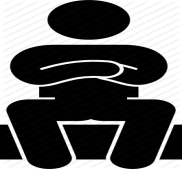 STK  VE ODABAŞKANLARISTK  VE ODABAŞKANLARISTK  VE ODABAŞKANLARISTK  VE ODABAŞKANLARISTK  VE ODABAŞKANLARIMUHTARLARMUHTARLARMUHTARLARMUHTARLARMUHTARLARMUHTARLARİGM  ÜYESİİGM ÜYESİİGM ÜYESİBELEDİYE MECLİS ÜYESİBELEDİYE MECLİS ÜYESİBELEDİYE MECLİS     ÜYESİBELEDİYE MECLİS ÜYESİBELEDİYE MECLİS ÜYESİBELEDİYE MECLİS ÜYESİBASIN KURULUŞLARIİBASIN KURULUŞLARIİKURUM MÜDÜRLERİKURUM MÜDÜRLERİKURUM MÜDÜRLERİKURUM MÜDÜRLERİKURUM MÜDÜRLERİKURUM MÜDÜRLERİKURUM MÜDÜRLERİKURUM MÜDÜRLERİKURUM MÜDÜRLERİKURUM MÜDÜRLERİKURUM MÜDÜRLERİKURUM MÜDÜRLERİKURUM MÜDÜRLERİKURUM MÜDÜRLERİKURUM MÜDÜRLERİKURUM MÜDÜRLERİKURUM MÜDÜRLERİKURUM MÜDÜRLERİKURUM MÜDÜRLERİKURUM MÜDÜRLERİKURUM MÜDÜRLERİKURUM MÜDÜRLERİSAVCIHAKİMMESLEK YÜKSEK OKULU MÜDÜRÜİLÇE PARTİ BAŞKANI      İLÇE PARTİ       BAŞKANIİLÇE PARTİ BAŞKANİLÇE PARTİ BAŞKANIİLÇE PARTİBAŞKANIİLÇE PARTİ BAŞKANIMÜFTÜNOTERİLÇE JANDARMA KOMUTANIBELEDİYE BAŞKANI        KAYMAKAMCUMHURİYET BAŞSAVCISI    İLÇE EMNİYET          MÜDÜRÜ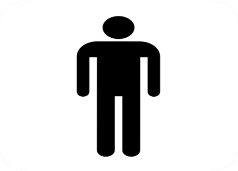 STK VE ODA BAŞKANLARISTK VE ODA BAŞKANLARISTK VE ODA BAŞKANLARISTK VE ODA BAŞKANLARISTK VE ODA BAŞKANLARIMUHTARLARMUHTARLARMUHTARLARMUHTARLARMUHTARLARMUHTARLARİGM ÜYESİİGM ÜYESİİGM ÜYESİBELEDİYE MECLİS  ÜYESİBELEDİYE MECLİS  ÜYESİBELEDİYE MECLİS  ÜYESİBELEDİYE MECLİS  ÜYESİBELEDİYE MECLİS  ÜYESİBELEDİYE MECLİS  ÜYESİBASIN KURULUŞLARIBASIN KURULUŞLARIKURUM MÜDÜRLERİKURUM MÜDÜRLERİKURUM MÜDÜRLERİKURUM MÜDÜRLERİKURUM MÜDÜRLERİKURUM MÜDÜRLERİKURUM MÜDÜRLERİKURUM MÜDÜRLERİKURUM MÜDÜRLERİKURUM MÜDÜRLERİKURUM MÜDÜRLERİ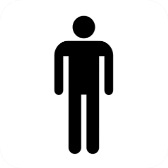 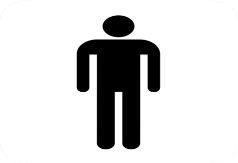 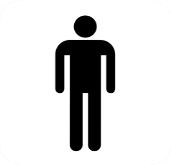 KURUM MÜDÜRLERİKURUM MÜDÜRLERİKURUM MÜDÜRLERİKURUM MÜDÜRLERİKURUM MÜDÜRLERİKURUM MÜDÜRLERİKURUM MÜDÜRLERİKURUM MÜDÜRLERİKURUM MÜDÜRLERİKURUM MÜDÜRLERİKURUM MÜDÜRLERİİLÇE JANDARMA KOMUTANI    İLÇE EMNİYET          MÜDÜRÜ        SAVCIHAKİMMESLEK YÜKSEK OKULU MÜDÜRÜPARTİ  İLÇE           BAŞKANI PARTİ  İLÇE           BAŞKANI PARTİ  İLÇE           BAŞKANIPARTİ  İLÇE           BAŞKANIPARTİ  İLÇE           BAŞKANIPARTİ İLÇE           BAŞKANIBELEDİYE    BAŞKANI        KAYMAKAMCUMHURİYET BAŞSAVCISI